Tallinna Patarei merekindlus kuulub Euroopa 14 enimohistatud mälestise hulkaHaag/Luksemburg, 10. detsember 2015 - Euroopa juhtiv muinsuskaitseorganisatsioon Europa Nostra ja Euroopa Investeerimispanga Instituut kuulutavad täna välja 14 mälestist ja paika, mille rahvusvahelistest ekspertidest koosnev žürii on välja valinud programmi „7 enimohustatut 2016“. Need 14 ohustatud maamärki Euroopas on: Ererouyki arheoloogiamälestis ja Ani Pemza küla Armeenias, Brüsseli justiitspalee Belgias, Tallinna Patarei merekindlus Eestis, Helsingi Malmi lennujaam Soomes, Colbert´i pöördsild Dieppes Prantsusmaal, Divitzi loss Saksamaal, Kampose piirkond Chioses Kreekas, Veneetsia laguun Itaalias, Rijswijki loss Hollandis, Y-blokk Oslos Norras, Valflorese palee ja mõis Lissaboni lähistel Portugalis, Padua Püha Antoniuse klooster Extremaduras Hispaanias, Hasankeyfi iidne linna ja selle ümbrus Türgis, ja Mavisbanki maja Edinburghis Ühendkuningriigis. Mõned neist paigust on ohus hooletuse ja puuduliku planeerimise või arendustegevuse tõttu, teised ressursside või piisavate oskuste puudumise tõttu. Nimekiri seitsme enim ohus oleva mälestise kohta tehakse teatavaks 16. märtsil avalikul üritusel Veneetsias.14 sõelale jäänud mälestist ja kultuuriloolist paika valiti välja nende erakordse kultuuriväärtuse tõttu ning arvestades väga tõsist ohtu nende säilimisele. Oluliseks kriteeriumiks peeti ka erinevate avalike organisatsioonide ja erasektori panust ning kodanikuühenduste aktiivset tegutsemist nende mälestiste ja paikade päästmiseks. Otsuse tegemise juures oli oluline samuti see, et neil paikadel on head võimalused edasiseks arenguks ning oma ümbruskonna edendamisel laiemalt.Kandidaate programmi “7 enimohustatut“ aastal 2016 esitasid kodanikuühendused ja avalikud organisatsioonid Europa Nostra laiast liikmeskonnast ja assotsieerunud liikmesorganisatsioonide  hulgast kogu Euroopast. 14 kandidaati lõppvooru valisid välja eksperdid ajaloo, arheoloogia, arhitektuuri, konserveerimise, projektiuuringute ja rahanduse vallast.  7 finalisti valib välja Europa Nostra juhatus.Programmi “7 enimohustatut”  algatasid 2013. aasta jaanuaris Europa Nostra koos Euroopa Investeerimispanga Instituudiga, koostööpartneriks on Euroopa Nõukogu Arengupank. Tõuke programmi algatamiseks andis sarnane ja väga edukas projekt, mida juhib US National Trust for Historic Preservation. „7 enimohustatut“ ei ole rahastuprogramm. Programmi eesmärgiks on abistada sobiva tegutsemismudeli väljaselgitamisel ning juhtida tähelepanu sellele, et hea eeskuju on võimas tõukejõud. Programmi „7 enimohustatut“ toetab Euroopa Liidu programm Loov Euroopa osana Europa Nostra kolmeaastasest projektist „Kultuuripärand peavooluks!“.“Europa Nostral on väga hea meel, et Euroopa Liidu institutsioonid ning teiste seas Euroopa Investeerimispanga Instituut on üha enam ühte meelt selles, et kultuuripärand on Euroopa jaoks tõepoolest oluline: see on säästva arengu mootoriks ja ühendab erinevate kultuuridega ühiskondi. Meie avalikkuse tähelepanu pälviv programm „7 enimohustatut“ on märgilise tähtsusega, kuid see saavutab oma eesmärgi vaid siis, kui tal on laiapõhjaline Euroopa Liidu institutsioonide toetus ning paljud avaliku ja erasektori partnerid teevad tihedat koostööd. Me loodame, et nende abi ja koostöö aitab Europa Nostral ja meie suurel liikmeskonnal päästa hävingust osa meie ühisest pärandist ja anda sellele uus elu,“ ütles Europa Nostra tegevpresident Denis de Kergorlay.„Euroopa Investeerimispanga Instituudi eksperdid külastavad 7 väljavalitud paika, analüüsivad neid ning aitavad koostada realistliku tegevuskava. Ohus olevad paigad muutuvad seeläbi arusaadavamaks ning nende arenguvõimalus usutavaks. Viimaste aastate kogemus näitab, et nii kohalik kui üleriigiline toetus ja eri partnerite koostöövalmidus on määrava tähtsusega jõupingutuste koondamisel ohus olevate mälestiste päästmiseks,“ lisas Euroopa Investeerimispanga Instituudi dekaan Guy Clausse.14 paika Euroopas “7 enimohustatut” 2016. aasta prgrammi eelvoorusPatarei merekindlus Tallinnas, EESTI1840 ehitatud Patarei merekindlus on suurim klassitsistlikus stiilis kaitserajatis Eestis. Aastatel 1920 kuni 2005 tegutses kindluses vangla, kus peeti kinni poliitvange. Tänapäeval on see muutunud „mälestuste paigaks“ ja võimsaks rahvusliku vastupanuliikumise sümboliks nii natsistliku kui kommunistliku režiimi vastu. Kogu suurt kompleksi ähvardab kiire lagunemine nii karmi kliima kui hooldamatuse tõttu. Mitmed kompleksi osad on ohutuse tagamiseks suletud. Eesti Muinsuskaitse Selts, kes esitas Patarei merekindluse 7 enimohustatu 2016. aasta programmi, paneb ette võtta kompleks kasutusele erinevate muuseumidena, loometööstuse keskusena, hotelli või kontorite ja elamispindadena. Patareil on potentsiaali saada Läänemere piirkonna põhiliseks turismiatraktsiooniks koos kõrvalasuvate Meremuuseumi lennuangaaridega (Euroopa Liidu/ Europa Nostra kultuuripärandi peaauhinna võitja aastal 2013), Tallinna vanalinna ja Suomenlinna merekindlusega Helsingis.Ererouyki arheoloogiamälestis ja Ani Pemza küla, ARMEENIAKaljusel platool Türgi-Armeenia piiri läheduses asuv Ererouyk oli ammustel aegadel piirkonna kõige tähtsam palvekeskus. Kuigi viimasel kahel aastakümnel on seda 6. sajandi basiilikat ka mõnevõrra restaureeritud, on see ikkagi  hävimise äärel. On reaalne oht, et basiilika ümber asuv arheoloogiline ala hävineb enne, kui seda on suudetud korralikult läbi uurida. Itaalias asuv Armeenia kultuuri teadus- ja dokumentatsioonikeskus, kes esitas paiga 7 enimohustatu 2016. aasta programmi,  pakub välja multi-distsiplinaarse projekti ala uurimiseks ja selle arendamiseks riikidevaheliseks arheoloogiapargiks Akhuriani jõe ääres. 1926. aastal rajatud Ani Penza küla asub paigast vaid mõnesaja meetri kaugusel ning sellest saaks kujundada kultuuriturismi teabekeskuse. Teabekeskuse rajamine aitaks tublisti kaasa piirkonna sotsiaalsele ja majanduslikule arengule.Justiitspalee Brüsselis, BELGIAJustiitspalee, kus asub Belgia ülemkohus, oli suurim hoone, mis Euroopas 19. sajandi teisel poolel ehitati. Hoone projekteeris Belgia arhitekt Joseph Poelaert, kasutades selle monumentaalse eklektilises arhitektuuristiilis hoone ehitamisel kõige kaasaegsemaid rauatöötlemise tehnoloogiaid. Vaatamata oma silmapaistvale arhitektuurile ning ajaloolisele ja ühiskondlikule väärtusele, ei ole hoonet vääriliselt hinnatud. Maja esiküljele ja portikusele 30 aastat tagasi ehitatud tellingud on praeguseks roostetanud ja muutunud kasutuskõlbmatuks. Palee mitmed ruumid on kasutuseta, samas kui juriidilisteks toiminguteks renditakse ruume kõrvalhoones. „7 enimohustatu“ 2016. aasta programmi esitas justiitspalee Patrimoine Culturel Immobilier. Hoone taastamiseks läheb vaja laiapõhjalist rahvusvahelist teadmistepagasit. Justiitspalee on nimetatud ka 2016 ohustatud mälestiste World Monuments Watch hulka.Malmi lennujaam Helsingis, SOOME1930. aastate keskpaiku ehitatud funktsionalistlikus stiilis Malmi lennujaam Helsingis on üks paremini säilinud siiani tegutsev enne II Maailmasõda rajatud rahvusvaheline lennujaam maailmas. Oma 40 000 maandumisega aastas on Malmi lennujaam Vantaa lennujaama järel teine tihedalt kasutatav lennujaam Soomes. Nii terminal kui angaar on heas seisukorras tänu aastaid kestnud eeskujulikule hooldusele. Praegu ähvardab lennujaama oht jalgu jääda uuele arendusprojektile. Helsingi linna uus üldplaneering näeb ette lennujaama kohale uute eluhoonete rajamise 2020. aastate alguses. Europa Nostra Soome koos Malmi Lennujaama Sõprade Ühendusega esitasid lennujaama 7 enimohustatu 2016 programmi, pakkudes välja, et lennujaam võiks edasi tegutseda õppe- ja kaubanduslendude teenindamiseks, millele lisaks väärtust kultuuriturism ja vaba graafikuga lendude teenindus, mis muidu ei oleks kättesaadav 150 km ulatuses.Colbert´i pöördsild Dieppes, Normandia, PRANTSUSMAAEiffeli torniga samal ajal ehitatud ning samu ehitusvõtteid ja materjale kasutades (pudeldusmetall), on Colbert´i sild suurim Euroopas seni kasutusel olev pöördsild algupärase hüdraulilise mehhanismiga. Silda ületab iga päev 12 000 sõidukit ja 1800 jalakäijat. 2014. aastal otsustas sillaomanik Syndicat Mixte du Port de Dieppe (SMPD) 1889. aastal valminud silla asemele uue ehitada. Samal ajal tõestas Dieppe Colbert´i Silla Kaitse Ühendus, et vana silla restaureerimine on nii tehniliselt kui finantsiliselt võimalik ning et seda saab teha tunduvalt väiksemate kuludega kui SMPD plaan ette näeb. Muinsuskaitse Selts (Fondation du Patrimoine), kes esitas silla 7 enimohustatu 2016 programmi, teeb ettepaneku sild restaureerida ja selle mehhanismid uuendada.Divitzi loss Mecklenburg-Vorpommernis, SAKSAMAADivitzi loss on ajalooline vallikraaviga kindlus Põhja Saksamaal. Härrastemaja vanimad osad pärinevad 15. sajandist, oma praeguse väljanägemise sai loss mitmete ümberehituste käigus alates aastast 1785 kuni 1980ndate aastateni. 12 hektari suurune aed on ilmekas näide 19. sajandi maastikukujundusest. Kogu mõis on palju aastaid seisnud hooletuses ning on seetõttu väga halvas seisukorras. Saksamaa Föderaalvalitsuse Kultuuri ja Meedia osakonna hinnangul on Divitzi lossil olemas kõik riikliku kultuurimälestise tunnused, mis nõuavad viivitamatut tegutsemist lossi päästmiseks. Läbiviidud uuring näeb ette mõisa restaureerimise, et kujundada sellest loss-muuseum, hotell ja suveteater. Kandidatuuri esitas Europa Nostra Saksamaa.Kampose piirkond Chioses, KREEKAKampos on pool-põllumajanduslik piirkond Chiose linna piires, kus koos eksisteerivad bütsantsi, genua ja kohalik arhitektuur ja elulaad. See piirkond koosnes rohkem kui 200 kinnistust koos viljapuuaedade (tüüpilised agro-ökosüsteemid), mõisamajade ja kirikutega. Praegune urbanistlik keskkond hõlmab nii 14.-18. sajandi hooneid kui ka 20. sajandi alguse neo- klassitsistlikke ehitisi. Piirkonda ähvardab hävimisoht, kuna omanikud ei suuda oma valduste eest hoolt kanda, neid kasutatakse sobimatutel eesmärkidel ning kuna Chiose linna 2008. aasta üldplaneering ei kaitse ajaloolisi kinnistuid. Elliniki Etairia – looduskaitse ja muinsuskaitse selts koostöös Kampose Sõprade Seltsiga esitas piirkonna 7 enimohustatu 2016. aasta programmi, tuues välja rea võimalikke tegevusi ajaloolise piirkonna säilitamiseks ja selle edendamiseks.Veneetsia laguun, ITAALIAÜle 550 km2 suurune Veneetsa laguun on Euroopa kõige kuulsam laguun ning üks olulisematest Vahemere ökosüsteemidest. Laguuni kaitseb rida Euroopa Liidu ja riiklikke regulatsioone ning koos Veneetsia linnaga on laguun arvatud ka UNESCO maailmapärandi nimekirja aastal 1987. Kõigele sellele vaatamata on laguun suures ohus – kasvanud laevaliiklus, eriti suuremahuliste konteinerlaevade ja kruiisilaevade liiklus, üha sügavamate kanalite kaevamine, merepõhja erosioon, saaste ning tööstuslik kalapüük ohustavad laguuni terviklikkust ja säilimist, pannes sellega ohtu ka ajaloolise Veneetsia linna tuleviku. Ettepaneku 7 enimohustatu 2016. aasta programmi arvamiseks tegi Italia Nostra, kes pakub välja rea lühi- ja pikaajalisi meetmeid Veneetsia laguuni säilimiseks.Rijswijki loss Gelderlandi proviNtsis, HOLLANDGroesseni küla lähistel asuv Rijswijki loss pärineb 14. sajandist. Kuigi lossi on 19. sajandil tugevalt ringi ehitatud, on ta säilitanud mitmeid algupäraseid elemente nagu näiteks paksud müürid, torni jäänused, võlvitud keldrid ja trepid. 1966. aastal kuulutati loss riiklikuks kultuurimälestiseks. Viimastel aastatel on lossi seisukord tugevasti halvenenud. 2012. aastal tegi Hollandi valitsus teatavaks kava ehitada kinnistut läbiv uus maantee, mis hävitaks lossi lõplikult. Bond Heemschut, kes esitas lossi kandidatuuri 7 enimohustatu 2016 programmi, teeb ettepaneku rajada maantee teist trajektoori pidi, et säilitada Rijswijki loss ning anda talle uus funktsioon, mis suudaks võistelda maantee rajamisega loodetud tuluga. Lossi võiks kasutada meelelahutuslikel eesmärkidel ja/või kohaliku muuseumina.
Y-blokk Oslo valitsuskvartalis, NORRAÜhtse ansamblina rajatud H-blokk (1958) ja Y-blokk (1969), mille projekteeris Norra arhitekt  Erling Viksjø, on norra modernistliku arhitektuuri olulisimad näited. Ka ehitusviis on unikaalne. Y-blokk on kuulus oma suuremõõtmeliste Pablo Picasso seinamaalingute poolest. Oslo valitsuskvartal oli 22. juuli 2011 terrorirünnakute üks sihtmärkidest. Norra valitsus on otsustanud praeguse kvartali ringi ehitada ning lammutada Y-blokk, tuues ettekäändeks, et osa hoonest asub üle tee ning on seetõttu tõsiseks  julgeolekuohuks. Ettepaneku arvata Y-blokk 7 enimohustatu 2016 programmi tegi Fortidsminneforeningen – Norra Muinsuskaitse Selts, kes on veendunud, et valitsuskvartalis ning seega kogu linnaruumis saab  julgeolekut tagada ka Y-blokki säilitades.Valforese palee ja mõis Lissaboni lähistel, PORTUGALValforese palee (1558) on suurepärane näide 16. sajandi elamuarhitektuurist Portugalis ning haruldane oma renessanss -stiilis joonte poolest. Palee asub 4,5 hektari suuruses mõisas, paistes kaugele silma Taguse jõe suudmes paiknevas Santa Iria de Azoias. Kuigi palee on kuulutatud „avalikkusele huvipakkuvaks kinnistuks“, on see praegu väga haledas seisukorras. Enamik lõunafassaadi lodža kümnest kaarest ja toskaana sambast on kokku varisenud. Kohest sekkumist vajavad ka ajalooline park ja mõisa läbiv akvedukt. Centro Nacional de Cultura esitas palee 7 enimohustatu 2016 programmi. Restaureeritud mõis ja palee võiksid tulevikus olla kultuurikeskuseks, kus tegutseksid kunsti- ja käsitöökool ning kohalik muuseum. See aitaks kaasa piirkonna sotsiaalsele ja kultuurilisele lõimumisele ning tooks palee tagasi piirkonna arengusse.
Padua Püha Antoniuse klooster Extremaduras, HISPAANIAFrantsiskaani Padua Püha Antoniuse klooster asub Garrovillas de Alconétar küla lähistel. Mitmeid sajandeid oli see oluliseks religiooni ja kultuuri maamärgiks lääne Hispaanias. 15. sajandi lõpus ehitatud ja 17. sajandi keskel tublisti ümber ehitatud kloostris on gooti kirik ja renessanss ristikäik. 1991. aastal kuulutati klooster riiklikuks mälestiseks, siiski on selle olukord viimastel aastatel oluliselt halvenenud. Ettepaneku arvata klooster 7 enimohustatu 2016 programmi tegi Hispaania Nostra, kes on koostanud esmase kaitse plaani, mis põhineb vabatahtlike tööl kogenud spetsialistide juhendamisel. Selle ettepanekuga loodab kandidaadi esitaja mobiliseerida kohaliku ja riikliku avaliku võimu, et mälestis hävimisest päästa ning olla eeskujuks sarnaste juhtumite lahendamiseks ka mujal Hispaanias.Hasankeyfi iidne linn ja selle ümbrus, TÜRGI12 000 aasta vanune Hasabkeyfi asustus paikneb Tigrise jõe kallastel kagu Türgis. Oma kiviaegsete koobaste, rooma varemete ja keskaegsete monumentidega on Hasankeyf elav muuseum. Hoolimata erakordselt rikkast kultuuriloost ähvardab 80% linnast vee alla jäämine, kui läheb käiku plaanitud uue tammi ehitus hüdroelektrijaama jaoks. Linnas asuvate muististe ja mälestiste ümberpaigutamiseks ja säilitamiseks ei ole olemas ühtegi rahvusvaheliselt tunnustatud kava. Kõige kiiremas korras vajatakse strateegilist tegevusplaani, mis arvestaks nii muististe konserveerimist kui säästvat arengut. Hasankeyfi esitas 7 enimohustatu 2016 programmi Kultuuripärandi Selts, keda nende tegevuses toetavad rida Türgi ja rahvusvahelisi organisatsioone.
Mavisbanki maja Edinburgi lähedal, ŠOTIMAA, UKMaja projekteerisid Šoti arhitekt Willian Adam ja maja omanik Sir John Clerk of Penicuik. Mavisbank (1726) on üks kõige ilmekamaid näiteid 18. sajandi algupoole šoti arhitektuurist. See on põhimõtteliselt Palladio stiilis villa, mis on kohandatud Põhja Euroopa oludele, koos keskosa ja kahe külgpaviljoniga, mis kokku moodustavad väga maalilise vaatepildi. Vaatamata oma ajaloolisele tähtsusele  ja arhitektuursele väärtusele on maja lagunemas ning kokku varisemise äärel. Mavisbank Trust, kes esitas hoone 7 enimohustatu 2016 programmi, loodab, et nominatsioon aitab ametivõimudel keskendada oma tähelepanu omandiõiguse ja ligipääsetavusega seotud raskete probleemide lahendamisele ning aitab seega Trusti jätkata lahenduste otsimist majanduslikult otstarbekatele võimalustele hoone restaureerimisel, mis tulevikus saaks tegutseda kogukonna keskusena.TaustainfoEuropa Nostra on üle-Euroopaline valitsusväliste muinsuskaitse seltside ja ühenduste katusorganisatsioon, keda toetab lai võrgustik avaliku ja erasektori organisatsioone, ettevõtteid ja üksikisikuid. Europa Nostra, kes tegutseb 40 Euroopa riigis, esindab kodanikuühiskonda, kes on pühendunud  Euroopa kultuuri- ja looduspärandi kaitsele ja tutvustamisele. Asutatud 1963. aastal on Europa Nostra tänaseks tunnustatud kui kõige esinduslikum muinsuskaitsevõrgustik Euroopas. Europa Nostra president, maailmakuulus ooperitäht ja dirigent Plácido Domingo teeb väsimatut tööd Euroopa ohustatud mälestiste, kultuurilooliste paikade ja maastike kaitseks, eeskätt programmi “7 enimohustatut” raames. Suurepärased ja järgimist väärivad näited kultuuripärandi kaitses toob Europa Nostra avalikkuse ette Euroopa Liidu/ Europa Nostra muinsuskaitse auhindade näol. Europa Nostra teeb tihedat koostööd ka Euroopa erinevate kultuuripärandi strateegiate ja poliitikate väljatöötamisel ja ellu rakendamisel, eeskätt dialoogis Euroopa institutsioonidega ning koordineerides võrgustikku European Heritage Alliance 3.3. 2014. aastal pälvis Europa Nostra Euroopa Liidu toetuse programmist Loov Euroopa, et ellu viia kolme aastast projekti „Kultuuripärand peavooluks!“.European Investment Bank Institute (EIBI) Euroopa Investeerimispanga Instituut aitab ellu viia erinevaid Euroopa algatusi ühise kasu nimel. Instituut loodi osana Euroopa Investeerimispanga Grupist jaanuaris 2012, et aidata panustada sotsiaalvaldkonna, kultuuri, hariduse ja teadustegevuse saavutusi majanduslikku ja sotsiaalsesse arengusse Euroopas. Instituudi tegevuse kohta lähemalt saab lugeda kodulehelt:  http://institute.eib.org/Council of Europe Development Bank (CEB) Euroopa Nõukogu Arengupank on “Euroopa sotsiaalpank”. See mitmetahuline arengupank ühendab 41 liikmesriiki ning väljendab Euroopa solidaarsuspoliitikat. Euroopa kultuuripärandi säilitamine on üks tema mandaatidest.Loov Euroopa on uus Euroopa Liidu programm, mis toetab kultuuri ja loomingulisi tegevusalasid, võimaldades neil panustada töökohtade loomisesse ja majanduse kasvu. Loova Euroopa eelarve aastateks 2014-2020 on 1,46 miljardit eurot, sealt saavad toetust organisatsioonid, kes tegutsevad muinsuskaitse, etenduskunstide, kujutava kunsti, interdistsiplinaarsete kunstide, kirjastuse, filmi, TV, muusika ja videomängude vallas, ning samuti tuhandeid elukutselisi kunstnikke, kultuuripärandi spetsialiste ja audiovisuaalseid kunstnikke. Rahaline toetus võimaldab neil teha koostööd kolleegidega terves Euroopas, jõuda uute auditooriumiteni ning arendada uusi oskusi, mida nõuab praegune digiajastu.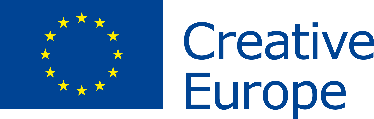 Embargoed 10 December 12:00 CET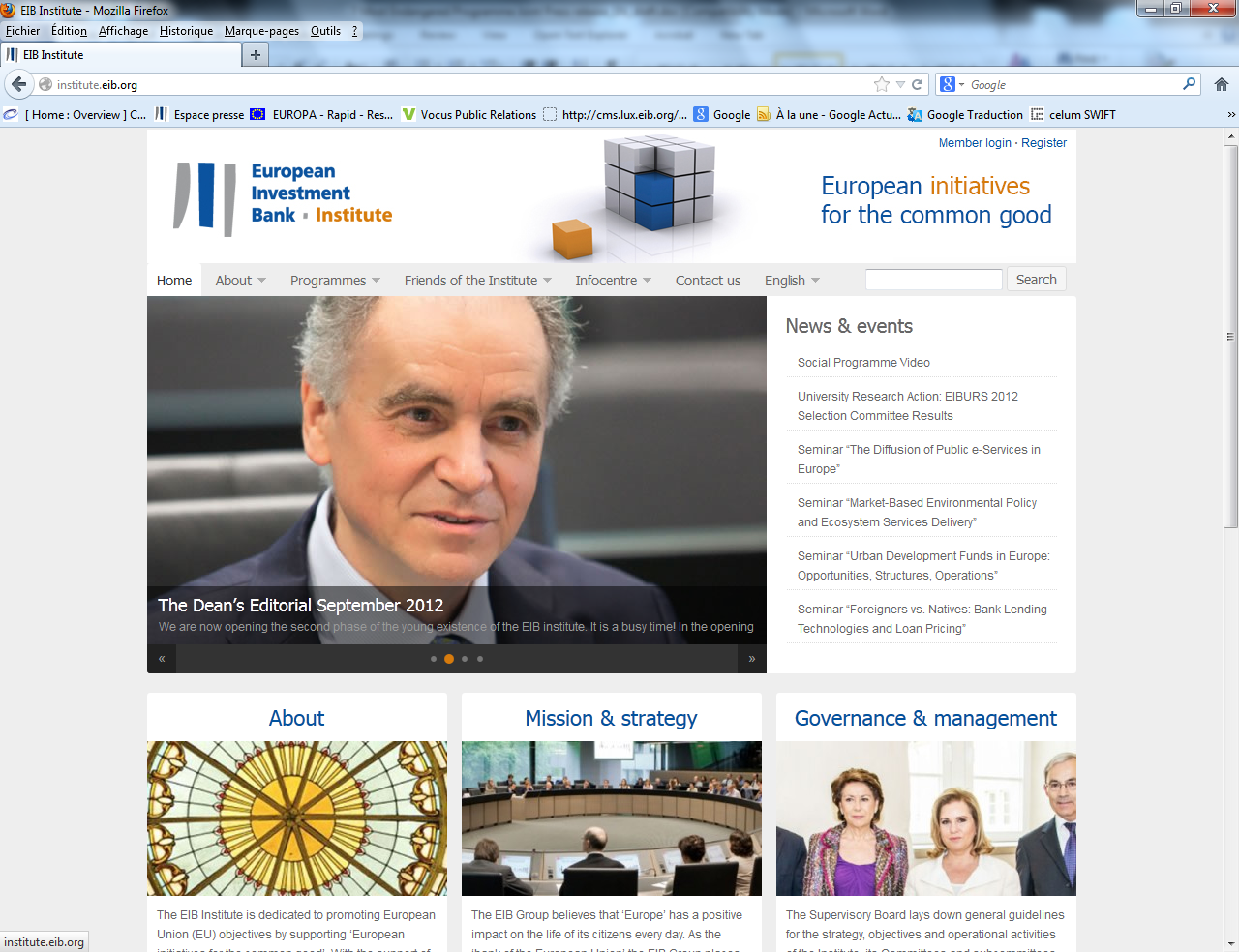  PRESSITEADE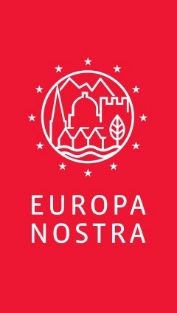 KONTAKTID AJAKIRJANIKELE:Europa NostraJoana Pinheiro, jp@europanostra.orgT. +31 70 302 40 55; M. +31 6 34 36 59 85European Investment Bank InstituteBruno Rossignol, bruno.rossignol@eib.orgT. +352 43 797 07 67; M. +352 62 134 58 62Eesti Muinsuskaitse SeltsHelle Solnask, helle@muinsuskaitse.eeT. +372 5051781Trivimi Velliste, trivimi.velliste@gmail.comT. +372 5135652LISATEAVEhttp://7mostendangered.eu/2016-shortlisthttp://7mostendangered.eu/advisory-paneltwitter.com/europanostraTÕLKED FOTOD